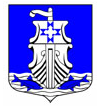 Администрациямуниципального образования«Усть-Лужское сельское поселение»Кингисеппского муниципального районаЛенинградской областиПОСТАНОВЛЕНИЕот 30 августа 2022 года № 275Об утверждении Административного регламента предоставления муниципальной услуги «Принятие граждан на учет в качестве нуждающихся в жилых помещениях, предоставляемых по договорам социального найма» В соответствии с Федеральным законом от 04 октября 2003 года № 131-ФЗ «Об общих принципах организации местного самоуправления в Российской Федерации», Федеральным законом от 27 июля 2010 года № 210-ФЗ «Об организации предоставления государственных и муниципальных услуг, администрация муниципального образования «Усть-Лужское сельское поселение» Кингисеппского муниципального района Ленинградской областиПОСТАНОВЛЯЕТ:Утвердить прилагаемый административный регламент администрации МО «Усть-Лужское сельское поселение» по предоставлению муниципальной услуги «Принятие граждан на учет в качестве нуждающихся в жилых помещениях, предоставляемых по договорам социального найма» Кингисеппского муниципального района Ленинградской области» согласно приложению.Считать утратившим силу постановление главы администрации от 07 августа 2015 года № 197 «Об утверждении Административного регламента предоставления муниципальной услуги «Принятие граждан на учет в качестве нуждающихся в жилых помещениях, предоставляемых по договорам социального найма». Считать утратившим силу постановление главы администрации от 27 августа 2018 года № 258 «О внесении изменений и дополнений в постановление администрации МО «Усть-Лужское сельское поселение» от 07.08.2015 года №197 «Об утверждении административного регламента по предоставлению муниципальной услуги «Принятие граждан на учет в качестве нуждающихся в жилых помещениях, предоставляемых по договорам социального найма».Считать утратившим силу постановление главы администрации от 26 декабря 2019 года № 310 «О внесении изменений в постановление администрации МО «Усть-Лужское сельское поселение» от 07.08.2015 года №197 «Об утверждении Административного регламента предоставления муниципальной услуги «Принятие граждан на учет в качестве нуждающихся в жилых помещениях, предоставляемых по договорам социального найма».Считать утратившим силу постановление главы администрации от 20 августа 2020 года № 192 «О внесении изменений в постановление администрации МО «Усть-Лужское сельское поселение» от 07.08.2015 года №197 «Об утверждении Административного регламента предоставления муниципальной услуги «Принятие граждан на учет в качестве нуждающихся в жилых помещениях, предоставляемых по договорам социального найма».Настоящее постановление вступает в силу со дня его официального опубликования (обнародования).Настоящее постановление подлежит официальному опубликованию, размещению на официальном сайте МО «Усть-Лужское сельское поселение», а также в сетевом издании «Ленинградское областное информационное агентство /ЛЕНОБЛИНФОРМ/».Контроль за выполнением настоящего постановления оставляю за собой.Глава администрации МО «Усть-Лужское сельское поселение»                                                       П.И. КазарянИсп. Будуштяну Ю.В.тел. 8 (81375) 61-440